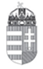 Magyarország nagykövetsége ZágrábHeti gazdasági figyelő - HORVÁTORSZÁGVÁLLALATI HÍREKAz osztrák Borealis műtrágyagyár ismét tárgyal a horvát kormánnyal a kutinai Petrokemija műtrágyagyár feltőkésítésében való részvételéről. A 2017-ben benyújtott ajánlat szerint az egyik legnagyobb európai műtrágya gyártó 140 millió kunával (18 millió euró) venne részt a Petrokemija alaptőkéjének növelésében, de ezt több feltételhez köti. Sajtóértesülések szerint a legérzékenyebb követelés, hogy a kutinai céget többé ne terhelje a 2017-ben felvett 350 millió kunás (47,3 millió euró) hitel, amelyet a Horvát Felújítási és Fejlesztési Bank, a Horvát Postabank és az Erste Bank finanszírozott. A potenciális befektetővel a tárgyalások folytatódnak, különös tekintettel az INA nyilatkozatára, hogy a Petrokemijában csak földgázbeszállítóként vállalna szerept. Az LNG fejlesztési projektekre szakosodott luxemburgi Gasfin csoport az egykori Dina Petrokemija területén szeretne fejleszteni a polimer ipart, ehhez szükséges lenne egy kisebb méretű szárazföldi LNG terminál kiépítése. Az erről szóló ajánlatot hivatalosan is benyújtották március 7-én az LNG Hrvatska vállalatnak. Terveik szerint, a polimer gyártás ellátására elegendő lenne egy kisebb, 1,5-2 milliárd köbméter kapacitású egység, melynek értéke 150-260 M EUR, és olcsóbb lenne, mint az úszó terminál. A későbbiekben bővíteni lehetne a kapacitást. Véleményük szerint a szárazföldi terminál az egyetlen opció Horvátország számára, mivel az Európában működő 3-4 úszó terminál többé-kevésbe csődbe ment. A cég vezetése kész erről tárgyalni a horvát kormánnyal.GAZDASÁGI HÍREKAz osztrák kormány kezdeményezi az EU Bizottságnál az osztrák munkapiac hozzáférési korlátozás átmeneti időszakának hosszabbítását a Horvátországból érkező munkaerő számára. Az osztrák kormány szóvivője szerint ennek egyik oka a már eddig is nagy számú munkanélküli horvát állampolgár Ausztriában, ezért a munkaerőpiac idő előtti nyitása nem a művelt szakemberek, hanem a munkanélküliek számát növelné. Jelenleg is – a részleges tilalom mellett – az osztrák munkapiacon több, mint 60 szákmában (amelyekből Ausztriában hiány van) alkalmazható horvát munkaerő. Az osztrák gazdasági miniszter, Margarete Schramboek ellenzi a korlátozás hosszabbítását, Ausztriában szükség van munkaerőre, mivel a kelet-európai országokból az már nem érkezik. Ha Brüsszel jóváhagyja az osztrák kezdeményezést, a korlátozás 2020. július 1-ig lenne érvényes.Az Európai Bizottság közzétette a Horvátországnak 2017 májusában megküldött ajánlásai végrehajtási üteméről készített értékelését. A dokumentumban megállapítják, hogy a makrogazdasági egyensúly visszaállítása és az üzleti környezet javítási terén történt némi előrehaladás, de továbbra sem indultak el a legfontosabb reformok az egészségügyben, az oktatásban, a szociális szolgáltatások terén, a nyugdíjrendszerben és az igazságszolgáltatásban. A Bizottság megérti, hogy a tavalyi ajánlások között több népszerűtlen intézkedés is volt, például az ingatlanadó bevezetése, azonban végrehajtásuk folyamatos halasztása rossz képet mutat Horvátországról.MAKROGAZDASÁGI MUTATÓKA KSH 2017. évre vonatkozó előzetes adatai szerint Horvátországgal folytatott kereskedelmi forgalmunk folyamatosan emelkedikHazánk külkereskedelmi forgalma Horvátországgal 2017-ben elérte az 2.180,9 millió eurót, ami 20,4 százalékos növekedést jelent az előző évhez képest (1.810,8 M EUR). Az eredmény szerint: a 2017. évi magyar-horvát külkereskedelem átlépte a történelminek számító 2 milliárd eurós értékhatárt.   A vizsgált időszakban a Horvátországba irányuló exportunk 1.592,3 millió eurót (18,7 százalékos növekedés), importunk pedig 588,6 millió eurót (25,6 százalékos növekedés) tett ki. Exportunkban a legnagyobb növekedés az energiahordozóknál (423,8 M EUR, +39,3 százalék), gépek és gépi berendezéseknél (374,8 M EUR + 14,3%), feldolgozott termékek (521,7 M EUR, +9,0 százalék), valamint az élelmiszereknél (228,0 M EUR, +15,1 százalék) figyelhető meg. A Horvátországból származó importunk növekedésének szerkezete: az energiahordozók értéke 274,2 M EUR (+35,5 százalék), a feldolgozott termékeké 156,1 M EUR (+34,5 százalék), illetve az élelmiszereké 69,3 M EUR (+1,8 százalék). A 8.082,3 M EUR értékű teljes magyar aktívumban Horvátország 12,4 százalékkal (1.003,7 M EUR-ral) részesül.A Horvát Statisztikai Hivatal (DZS) adatai szerint Horvátországban az energiahordozók termelése, importja és exportja az alábbiak szerint alakult 2017-ben: Elektromos energia (GWh-ban): termelés: 11.542, import: 11.132, export: 4.182. Földgáz (m3-ben): termelés 1.528, import: 1.851, export: 189. Kőolaj és származékok (ezer tonnában): termelés: 4.605, import 4.4.874, export: 3.072. Szilárd üzemanyagokban Horvátország teljes mértékben importra szorul (670 ezer tonna), termelés nincs, így export sem.KORMÁNYHATÁROZATOKA kormány a 2018. március 8-án megtartott ülésén az alábbi gazdasági vonatkozású határozatokat hozta:Elfogadta a gazdaság adminisztratív terheinek csökkentését célzó, 2018-ra vonatkozó akciótervet, melynek végrehajtásával 625,9 M HRK (84 M EUR) értékű megtakarítást kíván elérni a gazdaság számára. Ezzel az adminisztratív terhek 12 százalékkal csökkennének, amit a kormány különféle eszközökkel szándékozik megvalósítani: formanyomtatványok elektronikus utón történő beadásával, adminisztratív kötelességek megszüntetésével, leegyszerűsített eljárással, stb.Jóváhagyta Kapronca-Kőrös megye és Prelog település részvételét a pécsi székhelyű Pannon EGTC-ben. A megye és a település szándékát előzőleg támogatta a Kül- és Európai-ügyi, a Regionális Fejlesztési és EU-Alapok, a Gazdasági és Vállalkozásügyi, a Tengerügyi, Közlekedési és Infrastrukturális, a Mezőgazdasági, a Kulturális, a Környezetvédelmi és Energetikai, valamint a Közigazgatási Minisztérium is.Elfogadta a horvát Tengerügyi, Közlekedési és Infrastrukturális Minisztérium és a szerb Építésügyi, Közlekedési és Infrastrukturális Minisztérium közötti Memorandum (of Understanding) javaslatát, amely támogatja a két ország közötti együttműködést a vasúti közlekedés hatékonyságát javító és a vasúti infrastruktúra korszerűsítése területén (X. vasúti folyosó).A kormány a 2018. március 8-án megtartott ülésén nem határozott gazdasági, illetve pénzügyi vonatkozású személyügyi előterjesztésben.